passwordpasswordpassword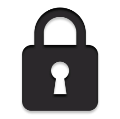 KEEPERKEEPERKEEPER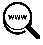 www.yahoo.com/mailwww.yahoo.com/mailwww.gmail.com/mailwww.gmail.com/mail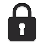 jelly22fihjelly22fih1Ki77y1Ki77y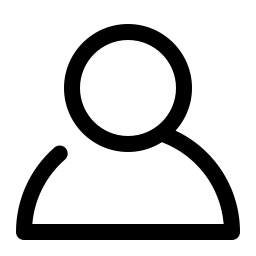 johnsmith@yahoo.comjohnsmith@yahoo.comjohnsmith@yahoo.comjohnsmith@yahoo.com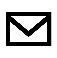 johnsmith@yahoo.comjohnsmith@yahoo.comjohnsmith@yahoo.comjohnsmith@yahoo.comwww.drive.google.comwww.drive.google.comwww.dropbox.comwww.dropbox.comyknjs:!776yknjs:!776m3llycatm3llycatjsmilth04312jsmilth04312john.smith05john.smith05johnsmith@yahoo.comjohnsmith@yahoo.comjohnsmith@yahoo.comjohnsmith@yahoo.comwww.instagram.comwww.instagram.comwww.facebook.comwww.facebook.comde2la6903de2la6903d3itagarnmd3itagarnmjohnsmith@yahoo.comjohnsmith@yahoo.comjohnsmith@yahoo.comjohnsmith@yahoo.comjohnsmith@yahoo.comjohnsmith@yahoo.comjohnsmith@yahoo.comjohnsmith@yahoo.comwww.twiter.comwww.twiter.comwww.skpe.comwww.skpe.coma11Blacka11Black3efBGy&uKlp3efBGy&uKlpjohnsmith@gmail.comjohnsmith@gmail.comjohnhsmithjohnhsmithjohnsmith@gmail.comjohnsmith@gmail.comjohnsmith@yahoo.comjohnsmith@yahoo.com